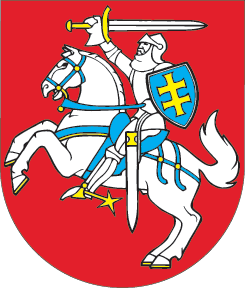 LIETUVOS RESPUBLIKOSVISUOMENĖS INFORMAVIMO ĮSTATYMO NR. I-1418 2, 19, 48 STRAIPSNIŲ IR PRIEDO PAKEITIMOĮSTATYMAS2018 m. gruodžio 4 d. Nr. XIII-1683Vilnius1 straipsnis. 2 straipsnio pakeitimas1. Papildyti 2 straipsnį nauja 75 dalimi:„75. Teroristinius nusikaltimus skatinanti ar kurstanti informacija – informacija, kuria tiesiogiai arba netiesiogiai skatinama arba kurstoma vykdyti teroristinius nusikaltimus, įskaitant informaciją, kuria šlovinami arba pateisinami šie nusikaltimai, niekinamos jų aukos, skleidžiami jų vaizdai siekiant užsitikrinti paramą teroristiniam elgesiui arba stipriai įbauginti gyventojus.“2. Buvusias 2 straipsnio 75–91 dalis laikyti atitinkamai 76–92 dalimis.2 straipsnis. 19 straipsnio pakeitimas1. Pakeisti 19 straipsnio 1 dalies 1 punktą ir jį išdėstyti taip:„1) raginama prievarta pažeisti Lietuvos Respublikos suverenitetą – pakeisti jos konstitucinę santvarką, kėsintis į jos nepriklausomybę arba pažeisti teritorijos vientisumą;“.2. Pakeisti 19 straipsnio 1 dalies 2 punktą ir jį išdėstyti taip:„2) skatinami ar kurstomi teroristiniai nusikaltimai;“.3. Papildyti 19 straipsnį 9 dalimi:„9. Policija, sužinojusi, kad šio straipsnio 1 dalies 2 punkte nurodyta neskelbtina informacija paskleista internete, ir atsižvelgusi į informacijos pavojingumą, jos saugojimo vietą ar kitas reikšmingas aplinkybes:1) praneša elektroninės informacijos prieglobos paslaugų teikėjams apie šio straipsnio 1 dalies 2 punkte nurodytą informaciją. Jeigu elektroninės informacijos prieglobos paslaugų teikėjai savanoriškai per 2 valandas nuo pranešimo gavimo nepašalina šios informacijos arba nepanaikina galimybės jos pasiekti, policija duoda motyvuotus privalomus nurodymus elektroninės informacijos prieglobos paslaugų teikėjams panaikinti galimybę ją pasiekti ne ilgiau kaip 72 valandoms, o motyvuotus privalomus nurodymus pašalinti šią informaciją arba panaikinti galimybę ją pasiekti ilgiau kaip 72 valandoms – su teismo leidimu;2) bendradarbiaudama su kitomis kompetentingomis institucijomis, siekia, kad būtų pašalinta ne Lietuvos Respublikos teritorijoje saugoma šio straipsnio 1 dalies 2 punkte nurodyta informacija. Kai šios informacijos iš jos šaltinio pašalinti neįmanoma, duoda motyvuotus privalomus nurodymus tinklo paslaugų teikėjams panaikinti galimybę ją pasiekti ne ilgiau kaip 72 valandoms, o ilgiau kaip 72 valandoms – su teismo leidimu;3) praneša pagal šio įstatymo 48 ir 50 straipsniuose nurodytą kompetenciją Lietuvos radijo ir televizijos komisijai ir (ar) žurnalistų etikos inspektoriui. Kai šio straipsnio 1 dalies 2 punkte nurodyta informacija pašalinta arba panaikinta galimybė ją pasiekti, šios informacijos kopija pateikiama kartu su pranešimu minėtoms institucijoms.“4. Papildyti 19 straipsnį 10 dalimi:„10. Policija, siekdama gauti šio straipsnio 9 dalies 1 ar 2 punkte nurodytą leidimą duoti motyvuotus privalomus nurodymus pašalinti neskelbtiną informaciją arba panaikinti galimybę ją pasiekti ilgiau kaip 72 valandoms, privalo Vilniaus apygardos administraciniam teismui pateikti prašymą išduoti leidimą atlikti šiuos veiksmus. Šiame prašyme turi būti nurodytas įtariamą pažeidimą padariusio asmens vardas ir pavardė arba pavadinimas (jeigu žinomi), įtariamo pažeidimo pobūdis ir veiksmai, kuriuos numatoma atlikti. Vilniaus apygardos administracinis teismas prašymą išduoti leidimą atlikti šiuos veiksmus išnagrinėja ir priima motyvuotą nutartį patenkinti prašymą išduoti leidimą atlikti šiuos veiksmus arba atmesti šį prašymą. Prašymas išduoti leidimą atlikti šiuos veiksmus turi būti išnagrinėtas ir teismo nutartis priimta ne vėliau kaip per 72 valandas nuo prašymo išduoti leidimą atlikti šiuos veiksmus pateikimo momento. Jeigu policija nesutinka su Vilniaus apygardos administracinio teismo nutartimi atmesti prašymą išduoti leidimą atlikti šiuos veiksmus, ji turi teisę per 7 kalendorines dienas nuo šios nutarties priėmimo apskųsti šią nutartį Lietuvos vyriausiajam administraciniam teismui. Lietuvos vyriausiasis administracinis teismas skundą dėl Vilniaus apygardos administracinio teismo nutarties atmesti prašymą išduoti leidimą atlikti šiuos veiksmus turi išnagrinėti ne vėliau kaip per 7 kalendorines dienas nuo policijos skundo priėmimo dienos. Lietuvos vyriausiojo administracinio teismo priimta nutartis yra galutinė ir neskundžiama. Teismai, nagrinėdami prašymus ir skundus dėl leidimo atlikti šiuos veiksmus išdavimo, privalo užtikrinti pateiktos informacijos ir planuojamų atlikti veiksmų slaptumą.“5. Papildyti 19 straipsnį 11 dalimi:„11. Šio straipsnio 9 dalies 1 ar 2 punkte nurodytus privalomus nurodymus elektroninės informacijos prieglobos paslaugų, tinklo paslaugų teikėjai privalo įvykdyti ne vėliau kaip per 2 valandas nuo privalomų nurodymų gavimo.“6. Papildyti 19 straipsnį 12 dalimi:„12. Elektroninės informacijos prieglobos paslaugų teikėjai apie savo atliktų veiksmų (informacijos pašalinimo ir (ar) galimybės pasiekti ją panaikinimo) priežastis informuoja viešosios informacijos rengėjus ir (ar) skleidėjus, išskyrus atvejus, kai neturi viešosios informacijos rengėjų ir (ar) skleidėjų kontaktinių duomenų arba kai policija to prašo konkrečiam terminui, kuris negali būti ilgesnis kaip 10 dienų nuo prašymo gavimo dienos, kad nebūtų pakenkta ikiteisminiam tyrimui, o tinklo paslaugų teikėjai apie galimybės pasiekti informaciją panaikinimo priežastis informuoja vartotojus ne vėliau kaip kitą darbo dieną nuo atliktų veiksmų dienos. Kai viešosios informacijos rengėjų ir (ar) skleidėjų kontaktiniai duomenys yra nežinomi, elektroninės informacijos prieglobos paslaugų teikėjai ne vėliau kaip kitą darbo dieną nuo atliktų veiksmų dienos apie tai praneša policijai, kuri apie elektroninės informacijos prieglobos paslaugų teikėjų atliktų veiksmų priežastis nedelsdama, ne vėliau kaip per vieną darbo dieną, paskelbia savo interneto svetainėje.“3 straipsnis. 48 straipsnio pakeitimas1. Pakeisti 48 straipsnio 1 dalies 11 punktą ir jį išdėstyti taip:„11) gavusi motyvuotą prašymą šio įstatymo 19 straipsnio 5 ar 6 dalyje nurodytu pagrindu, policijos pranešimą šio įstatymo 19 straipsnio 9 dalies 3 punkte nurodytu pagrindu arba atlikusi tyrimą, arba šio įstatymo 50 straipsnio 1 dalies 4, 7, 8 punktuose nurodytais atvejais remdamasi žurnalistų etikos inspektoriaus išvada, arba vadovaudamasi ekspertų išvadomis, šio įstatymo nustatyta tvarka ir terminais priima sprendimą dėl šiame įstatyme nustatytų objektyviai būtinų poveikio priemonių taikymo;“.2. Pakeisti 48 straipsnio 6 dalies 1 punktą ir jį išdėstyti taip:„1) duoti privalomus nurodymus elektroninės informacijos prieglobos paslaugų teikėjui skubiai pašalinti elektroninės informacijos prieglobos paslaugų teikėjo saugomą informaciją, naudojamą vykdant veiklą, apie kurią Komisijai nebuvo pranešta, arba panaikinti galimybę šią informaciją pasiekti;“.4 straipsnis. Įstatymo priedo pakeitimasPapildyti Įstatymo priedą 6 punktu:„6. 2017 m. kovo 15 d. Europos Parlamento ir Tarybos direktyva (ES) 2017/541 dėl kovos su terorizmu, pakeičianti Tarybos pamatinį sprendimą 2002/475/TVR ir iš dalies keičianti Tarybos sprendimą 2005/671/TVR (OL 2017 L 88, p. 6).“5 straipsnis. Įstatymo įsigaliojimas ir įgyvendinimas1. Šis įstatymas, išskyrus šio straipsnio 2 dalį, įsigalioja 2019 m. sausio 1 d.2. Lietuvos Respublikos Vyriausybė iki 2018 m. gruodžio 31 d. priima šio įstatymo įgyvendinamuosius teisės aktus.Skelbiu šį Lietuvos Respublikos Seimo priimtą įstatymą.Respublikos Prezidentė	Dalia Grybauskaitė